Главное архивное управление Московской областиАрхивное управление Ленинградской областиГосударственное образовательное учреждение высшего образования Московской области Московский государственный областной университетКафедра исторической информатики исторического факультета федерального государственного образовательного учреждения высшего профессионального образования «Московский государственный университет имени М.В. Ломоносова»Государственное бюджетное учреждение Московской области «Московский областной архивный центр»Государственное казенное учреждение Московской области «Центральный государственный архив Московской области»Московское областное отделение Российского общества историков-архивистовМосковское областное региональное отделение Российского общества «Знание»АРХИВЫ И УСАДЬБЫВСЕРОССИЙСКАЯ НАУЧНАЯ КОНФЕРЕНЦИЯ
С МЕЖДУНАРОДНЫМ УЧАСТИЕМ г. Пушкино11 – 12 сентября 2019 года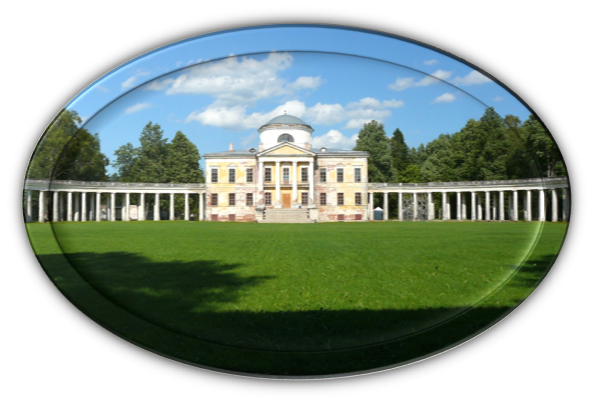     ПРОГРАММАПРОГРАММНыйкомитетКондратова Людмила Юрьевна, и. о. начальника Главного архивного управления Московской области (председатель);Бородкин Леонид Иосифович, д-р ист. наук, проф., чл.-корр. РАН, заведующий кафедрой исторической информатики исторического факультета федерального государственного бюджетного образовательного учреждения высшего образования «Московский государственный университет имени М.В. Ломоносова»; Запалацкая Вероника Станиславовна, канд. пед. наук, и. о. ректора Государственного образовательного учреждения высшего образования Московской области Московский государственный областной университет;Леонтьев Вячеслав Геннадьевич, региональное отделение Общероссийского общественного движения «НАРОДНЫЙ ФРОНТ «ЗА РОССИЮ» в Московской области», направление «Культура»;Певцова Елена Александровна, д-р юрид. наук, д-р пед. наук, проректор по научной работе Государственного образовательного учреждения высшего образования Московской области Московский государственный областной университет;Савченко Андрей Владимирович, начальник Архивного управления Ленинградской областиОрганизационный комитетБагдасарян Вардан Эрнестович, д-р ист. наук, проф., декан факультета истории, политологии и права Государственного образовательного учреждения высшего образования Московской области Московский государственный областной университет, председатель Московского областного регионального отделения Российского общества «Знание» (председатель);Герасимова Юлия Николаевна, канд. ист. наук, доц., заместитель директора государственного казенного учреждения Московской области «Центральный государственный архив Московской области»;Крипатова Юлия Игоревна, директор государственного казенного учреждения «Ленинградский областной государственный архив в г. Выборге»;Лукьянова Наталия Владимировна, директор государственного казённого учреждения Московской области «Центральный государственный архив Московской области»;Любина Татьяна Ивановна, канд. ист. наук, доц., директор государственного бюджетного учреждения Московской области «Московский областной архивный центр»; председатель Московского областного отделения Российского общества историков-архивистов;Суржик Ольга Сергеевна, канд. ист. наук, заведующий отделом использования документов государственного бюджетного учреждения Московской области «Московский областной архивный центр»;Терновских Валерия Андреевна, заведующий отделом публикации и использования документов государственного казенного учреждения Московской области «Центральный государственный архив Московской области»;Федорченко Сергей Николаевич, канд. полит. наук, доц., заместитель декана факультета истории, политологии и права по научной работе Государственного образовательного учреждения высшего образования Московской области Московский государственный областной университет;Фукс Александр Николаевич, д-р ист. наук, проф., директор Историко-филологического института Государственного образовательного учреждения высшего образования Московской области Московский государственный областной университет;Яковлева Анна Сергеевна, главный специалист государственного бюджетного учреждения Московской области «Московский областной архивный центр»ВРЕМЯ И МЕСТО ПРОВЕДЕНИЯ:11–12 сентября 2019 г.Государственное бюджетное учреждение Московской области                         «Московский областной архивный центр» Адрес: Московская область, г. Пушкино,мкр. Мамонтовка, ул. Пионерская, д.15.___________________________________________________________________________КОНТАКТЫ:E-mail: 	konfusadba@mail.ruСайт: 	http://gau.mosreg.ruТел.:8-496-580-06-33 (ГБУ МО МОАЦ)+7-985-461-55-47 (Любина Т.И.)+7-903-542-23-12 (Суржик О.С.)Регламент выступленийПленарный доклад – до 20 минутСообщение на секции – до 15 минутПОРЯДОК РАБОТЫ 10  сентября 2019 г.Заезд участников конференции13 сентября 2019 г.Отъезд участников конференции11 сентября 2019 г.открытие конференции10.00–10.20зал заседаний (Административный корпус, 2 этаж)Приветствия в адрес участников и гостей конференции11 сентября 2019 г.Государственное бюджетное учреждение Московской области«Московский областной архивный центр»11 сентября 2019 г.Государственное бюджетное учреждение Московской области«Московский областной архивный центр»9.00–10.00Регистрация участников конференции9.00–10.00Кофе, чай10.00–10.20Открытие конференции10.20-12.20Пленарное заседание12.20-13.00Презентация выставок, проектов13.00–13.10Фотографирование участников конференции13.10–14.00Обед14.00-15.30Доклады участников конференции (работа по секциям)15.30-16.00Кофе, чай16.00-18.00Доклады участников конференции (работа по секциям)12 сентября 2019 г.12 сентября 2019 г.Государственное бюджетное учреждение Московской области «Московский областной архивный центр»Государственное бюджетное учреждение Московской области «Московский областной архивный центр»9.00–10.00Регистрация участников конференции09.00–10.00Кофе, чай10.00–12.00Круглый стол «Виртуальная реконструкция исторических усадеб: архивные источники и цифровые технологии»12.00-12.30Подведение итогов работы конференции12.30–13.00Кофе, чай13.00–17.00ЭкскурсияКондратова Людмила Юрьевнаи. о. начальника Главного архивного управления Московской области, председатель Программного комитета конференцииЗапалацкая Вероника Станиславовнаканд. пед. наук, и. о. ректора Государственного образовательного учреждения высшего образования Московской области Московский государственный областной университетСавченко Андрей Владимировичначальник Архивного управления Ленинградской областиГузанов Евгений Леонидовичначальник управления по делам архивов Правительства Ярославской областиЛеонтьев Вячеслав Геннадьевичрегиональное отделение Общероссийского общественного движения «НАРОДНЫЙ ФРОНТ «ЗА РОССИЮ» в Московской области», направление «Культура»Ертмакова Галина Васильевнаканд. ист. наук, директор бюджетного учреждения Чувашской Республики «Государственный исторический архив Чувашской Республики» Министерства культуры, по делам национальностей и архивного дела Чувашской РеспубликиБагдасарян Вардан Эрнестовичд-р ист. наук, проф., декан факультета истории, политологии и права Государственного образовательного учреждения высшего образования Московской области Московский государственный областной университет, председатель Московского областного регионального отделения Российского общества «Знание», председатель Организационного комитета конференцииПЛЕНАРНОЕ ЗАСЕДАНИЕ10.20–12.20зал заседаний (Административный корпус, 2 этаж)ПЛЕНАРНОЕ ЗАСЕДАНИЕ10.20–12.20зал заседаний (Административный корпус, 2 этаж)Руководители:Кондратова Людмила Юрьевна, и. о. начальника Главного архивного управления Московской области;Багдасарян Вардан Эрнестович, д-р ист. наук, проф., декан факультета истории, политологии и права Государственного образовательного учреждения высшего образования Московской области Московский государственный областной университет, председатель Московского областного регионального отделения Российского общества «Знание»Руководители:Кондратова Людмила Юрьевна, и. о. начальника Главного архивного управления Московской области;Багдасарян Вардан Эрнестович, д-р ист. наук, проф., декан факультета истории, политологии и права Государственного образовательного учреждения высшего образования Московской области Московский государственный областной университет, председатель Московского областного регионального отделения Российского общества «Знание»10.20–10.40Бородкин Леонид Иосифович, д-р ист. наук, проф., чл.-корр. РАН, заведующий кафедрой исторической информатики исторического факультета федерального государственного бюджетного образовательного учреждения высшего образования «Московский государственный университет имени М.В. Ломоносова» (г. Москва)Виртуальная реконструкция историко–культурного наследия: опыт применения технологий 3D моделирования10.40–11.00Багдасарян Вардан Эрнестович, д-р ист. наук, проф., декан факультета истории, политологии и права Государственного образовательного учреждения высшего образования Московской области Московский государственный областной университет, председатель Московского областного регионального отделения Российского общества «Знание» (Московская обл.)Микромир усадьбы в большом историческом нарративе11.00–11.20Новицкая Ольга Васильевна, заместитель директора по научной и просветительской работе Музея «Замковый комплекс «Мир», соискатель Белорусского государственного университета культуры и искусств (Республика Беларусь)ИСТОРИКО–АРХИВНЫЕ ИЗЫСКАНИЯ В НАУЧНО–ИССЛЕДОВАТЕЛЬСКОЙ РАБОТЕ МУЗЕЯ (на примере музея «Замковый комплекс «Мир»)11.20–11.40Нащокина Мария Владимировна, д-р искусствоведения, акад. архитектуры (РААСН), заведующий отделом, главный научный сотрудник Филиала ФГБУ «ЦНИИП Минстроя России» Научно-исследовательского института теории и истории архитектуры и градостроительства (НИИТИАГ) (г. Москва)Общественный опыт возрождения замка Цербст11.40–12.00Маресева Галина Николаевна, заведующий экскурсионным бюро федерального государственного бюджетного учреждения культуры «Государственный музей-усадьба «Архангельское» (Московская обл.)Государственный музей–усадьба «Архангельское» как особо ценный объект культурного наследия народов России и его туристические перспективы (к 100–летию со дня создания музея)12.00–12.20Крипатова Юлия Игоревна, директор государственного казенного учреждения «Ленинградский областной государственный архив в г. Выборге» (Ленинградская обл.)«Сквозь призму времени». Усадьба барона Николаив документах Ленинградского областного государственного архива в ВыборгеСекция1Архивные источники как фундамент российского усадьбоведениязал заседаний (Административный корпус, 2 этаж)Руководители:Реснянский Сергей Иванович, д-р ист. наук, профессор Государственного образовательного учреждения высшего образования Московской области Московский государственный областной университет;Крылова Анастасия Андреевна, канд. ист. наук, главный специалист  государственного бюджетного учреждения Московской области «Московский областной архивный центр»Абрикосов Дмитрий Петрович, доц., краевед, советник главы Управы района Арбат на общественных началах (г. Москва)История одного семейного фотоальбома – история семьи, России и мираАлександрова Наталья Алексеевна, хранитель музейных предметов I категории Государственного бюджетного учреждения культуры города Москвы «Государственный музей А.С. Пушкина» (г. Москва)Рукописное наследие членов Общества изучения русской усадьбы (ОИРУ) 1920-х гг. в собрании Ю.Б. ШмароваАнтонова Ирина Андреевна, канд. ист. наук, начальник отдела научно–исследовательской и методической работы государственного учреждения «Государственный архив Тульской области» (г. Тула)Усадьба Н.М. Горбова в с. Петровском Новосильского уезда Тульской губерниипо документам фонда личного происхожденияЕгоров Сергей Степанович, канд. техн. наук, член Союза краеведов России, первый заместитель председателя Мытищинского краеведческого общества, член ВООПИиК, председатель комиссии по сохранению народных ценностей, развитию туризма и культуры Общественной палаты городского округа Мытищи(г. Мытищи, Московская обл.) Усадьбы  Мытищинского района. История и современное состояниеИванова Ирина Германовна, канд. архитектуры, доцент федерального государственного бюджетного образовательного учреждения высшего образования «Московский архитектурный институт (государственная академия)» (г. Москва)К истории музея–усадьбы «Ясная Поляна» в первой половине 30-хгодов ХХ века (по материалам семейных архивов Мануиловых)Крылова Анастасия Андреевна, канд. ист. наук, главный специалист государственного бюджетного учреждения Московской области «Московский областной архивный центр»,Шуфинский Владислав Сергеевич (г. Тверь)Data mining в изучении истории русских провинциальных усадебКузнецова Ольга Владимировна, главный архивист государственного казённого учреждения Ярославской области «Государственный архив Ярославской области» (г. Ярославль)Обзор фондов ГКУ ЯО ГАЯО и краткая характеристика документов по истории дворянских усадеб Ярославской губернииНикитина Наталья Владимировна, канд. ист. наук, доц., заместитель декана факультета истории и права федерального государственного бюджетного образовательного учреждения высшего образования «Смоленский государственный университет» (г. Смоленск)Повседневная жизнь смоленского дворянства конца 1830-х гг. в неопубликованном «Дневнике» Анны Петровны РачинскойОзолина Елена Владимировна, краевед, Интернет-музей графини Софьи Паниной (г. Москва)История села и усадьбы «Марфино» по архивным источникамОсин Владимир Михайлович, ведущий научный сотрудник отдела научно-справочного аппарата государственного казённого учреждения Московской области «Центральный государственный архив Московской области» (г. Москва)Изучение истории подмосковных усадеб в рамках Московского областного конкурса юношеских учебно–исследовательских работ «Юный архивист»Пацюков Владимир Владимирович, заведующий научно-фондовым отделом государственного автономного учреждения культуры Московской области «Музей-заповедник «Усадьба «Мураново» имени Ф.И. Тютчева» (Московская обл.)Реконструкция истории усадьбы Мураново и жизни ее обитателей через документы архивовСмирнов Сергей Николаевич, канд. юрид. наук, доцент кафедры теории права, директор Института непрерывного образования Тверского государственного университета (г. Тверь)К вопросу о характеристике источниковой базы историко-правового исследования правового статуса дворян России в середине XVII –  начале XX в.Соловьёва Ольга Евгеньевна, секретарь, член Совета Пушкинской районной общественной организации Союза краеведов России;Стечкин Борис Сергеевич(г. Пушкино, Московская обл.)Роль архива профессора Н.А. Шилова в реконструкции истории деревни ПруссыШтыков Николай Валерьевич, канд. ист. наук, доцент федерального государственного бюджетного образовательного учреждения высшего образования «Санкт-Петербургский государственный университет» (г. Санкт-Петербург)Российское дворянство в трудах деятелей Тверской ученой архивной комиссии (1884–1923 гг.).Секция 2Социокультурный мир русской усадьбычитальный зал (1 корпус, 4 этаж)Руководители:Хорихин Вячеслав Валерьевич, канд. ист. наук, доцент Государственного образовательного учреждения высшего образования Московской области Московский государственный областной университет;Суржик Ольга Сергеевна, канд. ист. наук, заведующий отделом использования документов государственного бюджетного учреждения Московской области «Московский областной архивный центр»Аверина Эллина Юрьевна, сотрудник музея, экскурсовод Литературного музея А.С. Пушкина(г. Вильнюс, Литовская Республика)Благотворительность как смысл жизнив дворянской усадьбе Григория и Варвары Пушкиных в МаркутьеАрхангельская Наталья Викторовна, член Историко-Родословного Общества в Москве (г. Москва)Последние владельцы Лермонтовских ТарханВеселова София Сергеевна, канд. искусствоведения, старший научный сотрудник федерального государственного бюджетного образовательного учреждения высшего образования «Московский государственный университет имени М.В. Ломоносова», профессор федерального государственного бюджетного образовательного учреждения высшего образования«Московский педагогический государственный университет»(г. Москва)Сцены дачной жизни на страницах периодической печати рубежа XIX–XX вв.Данилов Андрей Николаевич, старший научный сотрудник (куратор садовой коллекции мемориального сада) федерального государственного бюджетного учреждения культуры «Государственный музей Л.Н. Толстого», член Союза художников Российской Федерации, ландшафтный дизайнер (г. Москва)Сад Толстых – раскрытая книга. О некоторых эпизодах жизни Льва Толстого в ХамовникахКрасовская Вероника Ивановна, младший научный сотрудник Музея «Замковый комплекс «Мир»  (г. п. Мир, Республика Беларусь)НАЗВАНИЯ ТКАНЕЙ В ДОКУМЕНТЕ СЕРЕДИНЫ XVIII В. (ПО МАТЕРИАЛАМ «РЕЕСТРА ГАРДЕРОБА, НАХОДЯЩЕГОСЯ В ЗАМКЕ МИРСКОМ»)Кувырков Игорь Владимирович, научный сотрудник муниципального бюджетного учреждения «Долгопрудненский историко-художественный музей» (г. Лобня, Московская обл.)Земельная тяжба помещиков с причтомМагер Наталия Петровна, краевед-родослов, Общество изучения русской усадьбы (ОИРУ); проект «Неизвестная провинция»  (г. Москва)      Дачное место Богородское на рубеже XIX–XX вв.Маресева Галина Николаевна, заведующий экскурсионным бюро федерального государственного бюджетного учреждения культуры «Государственный музей-усадьба «Архангельское» (пос. Архангельское, г. о. Красногорск, Московская обл.)Дачные сезоны в Архангельском во второй половине XIX – начале ХХ вв. (По материалам РГАДА и научного архива Музея–усадьбы «Архангельское»)Молодцова Наталья Владимировна, канд. ист. наук, ведущий научный сотрудник государственного бюджетного учреждения культуры Московской области «Музейно-выставочный комплекс Московской области «Новый Иерусалим» (г. Истра, Московская обл.)Радости загородной жизни. Морозовы в усадьбе Одинцово-Архангельское (по фотографиям из фондов музея «Новый Иерусалим»)Мошонкина Елизавета Олеговна, младший научный сотрудник государственного бюджетного учреждения культуры города Москвы «Государственный историко-архитектурный, художественный и ландшафтный музей-заповедник “Царицыно”» (г. Москва)Дачная жизнь в имении Люблино концаXIX – начала ХХ вЕКАПрокуронов Игорь Борисович, канд. геогр. наук, краевед (г. Пушкино, Московская обл.)СТАРЫЕ усадьбы Пушкино и их хозяеваРодионова Анна Евгеньевна, канд. филос. наук, заведующий сектором хранения и учета фондов Отдела рукописей федерального государственного бюджетного учреждения «Российская государственная библиотека» (г. Москва)Портретная галерея Воронцовых–Дашковых из имения НовотомниковоСадчикова Елена Юрьевна, заведующий отделом по научно-фондовой деятельности автономного учреждения культуры Воронежской области «Историко-культурный центр «Дворцовый комплекс Ольденбургских» (пос. вРамонь, Воронежская обл.)Роль принца А.П. Ольденбургского в формировании медицинского обслуживания населения имения «Рамонь» Воронежской губернииСимонова Инна Анатольевна, канд. ист. наук, писатель, член Союза писателей России(г. Москва) Дача адвоката Ф.Н. Плевако в Уч-Дере (Сочи)Фадеева Елена Александровна, член Союза краеведов России, член ВООПИиК, ландшафтный архитектор (г. Мытищи, Московская обл.)Трубецкие в усадьбе «Гребнево» Щелковского района. Волконские в усадьбе «Степаново»  Пушкинского районаСекция 3Музейные и туристские потенциалы русской усадебной культурычитальный зал (2 корпус, 1 этаж)Руководители:Леонтьев Вячеслав Геннадьевич, региональное отделение Общероссийского общественного движения «НАРОДНЫЙ ФРОНТ «ЗА РОССИЮ» в Московской области», направление «Культура»;Антонова Оксана Евгеньевна, старший преподаватель федерального государственного бюджетного образовательного учреждения высшего образования «Российский государственный гуманитарный университет»Антонова Оксана Евгеньевна, старший преподаватель федерального государственного бюджетного образовательного учреждения высшего образования «Российский государственный гуманитарный университет»(г. Москва)Храмы усадьбы Марфино: история и современностьАртова Елена Сергеевна, директор муниципального бюджетного учреждения культуры «Краеведческий музей города Пушкино Московской области» (г. Пушкино, Московская обл.)Путеводитель по Музейному Дому. Дачный усадебный дом Эдмунда РабенекаБочаров Владимир Юрьевич, директор лаборатории микрофильмирования государственного бюджетного учреждения Московской области «Московский областной архивный центр», член Союза писателей России (г. Москва)УСАДЬБА ГРЕБНЕВО. ВЕЛИКИЕ ЗОДЧИЕ– создатели усадебных комплексов московской областиГеращенко Лилия Валентиновна, канд. ист. наук, преподаватель федерального государственного бюджетного образовательного учреждения высшего образования «Российский государственный педагогический университет им. А.И. Герцена»(г. Выборг, Ленинградская обл.)СУУР-МЕРИЙОКИ–уникальный объект усадебной культурыГлаголева Ольга Вячеславовна, член Общественной палаты г. о. Королёв, литератор, краевед, лауреат премии «Наше Подмосковье»(г.Королёв, Московская обл.)болшевская усадьба князя п.и. одоевскогоГоллербах Евгений Александрович, канд. филол. наук, ведущий библиотекарь Отдела архивных документов РНБ;Ильяева Галина Рэмовна, ведущий библиотекарь Отдела архивных документов РНБ;Шаров Олег Александрович, архивист 1 категории Отдела архивных документов РНБ (г. Санкт-Петербург)Императорская Публичная библиотека на территории Аничковой усадьбыГолубева Надежда Васильевна, директор муниципального учреждения «Лыткаринский историко-краеведческий музей» (г.Лыткарино, Московская обл.)Реставрация усадьбы Лыткарино и включение ее в туристические маршруты Московской областиГорский Евгений Федорович, исследователь, краевед(г. Москва)Мифы и история Старого и Нового ГирееваДемидов Сергей Васильевич, главный архитектор проектов федерального государственного унитарного предприятия «Центральные научно-реставрационные проектные мастерские» Министерства культуры Российской Федерации (г. Москва)Усадьба Сенницы Озерского района Московской области –по итогам историко-архивных и натурных исследований. Проблемы сохранения и дальнейшего использованияКазакевич Александр Николаевич, главный специалист государственного казённого учреждения Московской области «Центральный государственный архив Московской области» (г. Москва)Усадьба Кутайсова Рождествено: дом отдыха Верховного Совета СССР «Снегири» (1954–1992)Коншин-Рачинский Александр Дмитриевич, член ИРО (г. Москва)Усадьба Татево дворян Рачинских как  ценнейший историко-культурно-просветительский центр России XIX века. Прошлое и будущее усадьбыКраснослободцев Константин Владимирович, аспирант федерального государственного бюджетного образовательного учреждения высшего образования «Российский государственный гуманитарный университет» (г.Лыткарино, Московская обл.)От усадьбы до музея. По материалам архива Лыткаринского историко–краеведческого музеяПетрова Елена Геннадиевна, канд. геогр. наук, старший научный сотрудник федерального государственного бюджетного образовательного учреждения высшего образования «Московский государственный университет имени  М.В. Ломоносова» (г. Москва)Усадьба Кунцево: история и современное состояниеСеменищева Елена Васильевна, заведующий экспозиционно-выставочным отделом федерального государственного бюджетного учреждения культуры «Государственный Бородинский военно-исторический музей-заповедник» (д. Бородино, Можайский р-н, Московская обл.)Церковь Спаса Нерукотворного – первый памятник на поле Бородинского сражения. К 200-летию со дня освещения храма12 сентября 2019 г.10.00 – 12.00зал заседаний (Административный корпус, 2 этаж)Круглый стол «Виртуальная реконструкция исторических усадеб: архивные источники и цифровые технологии»Руководители:Бородкин Леонид Иосифович, д-р ист. наук, проф., чл.-корр. РАН, заведующий кафедрой исторической информатики исторического факультета федерального государственного бюджетного образовательного учреждения высшего образования «Московский государственный университет имени М.В. Ломоносова»;Юмашева Юлия Юрьевна, д-р ист. наук, заместитель генеральногодиректора ООО «ДИМИ-ЦЕНТР»Полякова Марта Александровна, канд. ист. наук, профессор федерального государственного бюджетного образовательного учреждения высшего образования «Российский государственный гуманитарный университет», заместитель председателя Правления Общества изучения русской усадьбы(г. Москва)«Подмосковные» после 1917 г.: в документах и воспоминанияхЖеребятьев Денис Игоревич, канд. ист. наук, ассистент кафедры исторической информатики исторического факультета федерального государственного бюджетного образовательного учреждения высшего образования «Московский государственный университет имени М.В. Ломоносова» (г. Москва)Виртуальные реконструкции дворянских усадеб и дворцово-парковых ансамблей XVIII–XIX вв.Юмашева Юлия Юрьевна, д-р ист. наук, заместитель генерального директора ООО «ДИМИ-ЦЕНТР» (г. Москва)Проблемы подбора источников для ЗD-моделирования объектов историко-культурного наследияКузьмин Валерий Геннадьевич, канд. ист. наук, директор государственного казённого учреждения Псковской области «Государственный архив Псковской области» (г. Псков)Александровское: псковская усадьба предков президента Австрии Александра Ван дер БелленаКондратьева Ирина Юрьевна, научный сотрудник Федерального государственного бюджетного научно-исследовательского учреждения «Государственный институт искусствознания» (г. Кострома)Опыт использования архивных источников при выявлении и изучении объектов культурного наследия Костромской областиГерасимова Юлия Николаевна, канд. ист. наук, доц., заместитель директора государственного казенного учреждения Московской области «Центральный государственный архив Московской области» (г. Москва);Любина Татьяна Ивановна, канд. ист. наук, доц., директор государственного бюджетного учреждения Московской области «Московский областной архивный центр» (г. Пушкино, Московская обл.)Документы по истории русских усадеб в архивах Московской области: на примере усадьбы Демьяново12.00-12.30Подведение итогов работы конференцииЗаочное участиеМурашов Дмитрий Юрьевич, канд. ист. наук, ученый секретарь государственного бюджетного учреждения культуры «Пензенская областная библиотека имени М.Ю. Лермонтова» (г.  Пенза)Усадебные библиотеки дворян в фондах Пензенской областной библиотеки имени М.Ю. ЛермонтоваМуромцева Мария Алексеевна, член Союза писателей России (г. Москва)Усадьба Плюсково Калужской губернии  – дворянское гнездо яркой плеяды рода Муромцевых.Мясоедов Евгений Сергеевич, ведущий архивист государственного бюджетного учреждения «Государственный архив Пензенской области» (г.  Пенза)Проект «По следам забытых усадеб»Раков Виктор Владимирович, канд. ист. наук, заместитель директора по научно-исследовательской работе областного казенного учреждения «Государственный архив Курской области»(г. Курск)Курские дачи и дачники в последней четверти XIX – начале  XX вв.Трубецкая Ирина Александровна, Московское областное отделение ВООПИиК, аспирант федерального государственного бюджетного образовательного учреждения высшего образования «Российский государственный гуманитарный университет»(г. Москва)История изучения усадьбы Отрада Орловых. Фонд Орловых-Давыдовых в Отделе рукописей РГБШашкина Маргарита Николаевна, главный архивист областного государственного учреждения «Государственный архив Саратовской области» (г. Саратов)Источник творчества русских писателей. К 220-летию со дня рождения А.С. ПушкинаЮдина Александра Александровна, аспирант федерального государственного автономного образовательного учреждения высшего образования «Крымский федеральный университет имени  им. Вернадского»    (г. Ялта, Республика Крым)«Забытые» усадьбы Симеиза